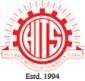 HOLY MARY INSTITUTE OF TECHNOLOGY & SCIENCE(Approved by AICTE, New Delhi, and Permanent Affiliation to JNTUH, Accredited by NAAC ‘A” Grade)Bogaram (V), Keesara (M), Medchal (Dist), Hyderabad, Telangana StateDetails of International / National Journal Papers published by the FacultyDept. of: Computer Science & Engineering	A.Y.:  2019 to October 2020HOLY MARY INSTITUTE OF TECHNOLOGY & SCIENCE(Approved by AICTE, New Delhi, and Permanent Affiliation to JNTUH, Accredited by NAAC ‘A’ Grade)Bogaram (V), Keesara (M), Medchal (Dist), Hyderabad, Telangana StateDetails of International / National Conference Papers published by the Faculty Dept. of:	CSE                                                                                 A.Y.: 2019 to October 2020Details of Patent/Books Published by the facultyH O D	PRINCIPALS.No.Name of the Staff Members with DesignationTitle of the Paper & Page No.(from 	to   )Volume No, Issue No & ISSN/ISBNNoName of the JournalYear and Month of the JournalScopus Indexed (Yes/No)Journal typeJournal typePaper enclosed Soft & Hard copies (Yes or No)S.No.Name of the Staff Members with DesignationTitle of the Paper & Page No.(from 	to   )Volume No, Issue No & ISSN/ISBNNoName of the JournalYear and Month of the JournalScopus Indexed (Yes/No)Natio nalIntern ationalPaper enclosed Soft & Hard copies (Yes or No)1Mr. V. Sudheer Goud Assoc. ProfessorEnhanced Hidden Markov Model For Credit Card FraudDetection(534-541)Volume 23, Issue 2 & ISSN Online:1320-0682Complexity International Journal (CIJ)Aug, 2019Yes-YesYes2Dr.B.M.G.PrasadAnalyzing User Behavior on E-Commerce Sites by Using Parallel Incremental Forward and Backward Frequent Path Traversal ApproachesVol. 13, No. 3, (2020), pp. 2476–2482International Journal of Future Generation Communication and NetworkingJune -2020YesYesYes3Dr.B.M.G.PrasadCNN Architectures: Alex Net, Le Net, VGG, Google Net, Res NetISSN: 2277-3878, Volume-8 Issue-6,International Journal of Recent Technology and Engineering (IJRTE)March 2020YesYesYes4Dr.B.M.G.PrasadFace Recognition Using Proposed Convolutional Neural NetworkISSN: 0039-2049 VOLUME 7, ISSUE 5,Strad ResearchMay -2020YesYesYes5Dr.B.M.G.PrasadComparative Analysis using Gabor Wavelets, SVM and PCA Methods for Face Recognitione-ISSN: 2456 – 6470Volume 4 Issue 5,International Journal of Trend in Scientific Research and DevelopmentJuly-August 2020YesYesYes6Dr.B.M.G.PrasadEstimation of risk andTrustworthiness of cloud service Provider using trust risk aware FrameworkISSN Print: 0976-6480 and ISSN Online: 0976-6499IJARETAugust, 2020YesYesyes7Dr.B.M.G.PrasadWeb Service Recommendation Method of Hybrid Item-Memory based Collaborative Filtering for Scalability of DataVol. 12Jour of Adv Research in Dynamical & Control Systems20 June 2020YesInternationalYes8Dr.B.M.G.PrasadA Comprehensive Survey on Dynamic Data Replication Strategies in Cloud ApplicationsISSN NO:2231-3990Alochana Chakra JournalMay/2020YesInternationalYes9Dr. Birru DevenderComposite action recognition through fused feature2277-3878, VOL-8, ISSUE-6IJRTEMARCH,  2020YESYesYES10Dr. Birru DevenderHuman action recognition through fused feature vector and kernel discriminantISSN NO:2454-7190, VOL-15, NO-6J.MECH.CONT.&MATH.SCIJUNE,    2020.YESYesYES11Dr. Birru Devender“Robust human action recognition based on scale rotation and shift invariant features”PAPER Id: IRS-ICBMI-HYBD-020820-027.Published in IRFSR3rd august,2020YESYesYES12Dr. Birru Devender“Towards complex wavelet and Gaussian features for human action recognition”Paper Id: AS-CSIT-HYBD-190720-3538Published in Asian Society For Academic Research.19th july,2020YESYesYES13Mr. Veer Sudheer GoudCredit Card Fraud Detection Performance Improvement using Advanced Super Gradient Boosting AlgorithmISSN: 2278-3075, Volume-9 Issue-6, April 2020International Journal of Innovative Technology and Exploring Engineering (IJITEE)Volume-9 Issue-6, April 2020YesYesYes14Mrs. Ch. Tulasi  RatnamaniThe Effective methodology for iot based weather monitoring systemsvol 29 no 12s (2020) pp 1215-1221International Journal of Advanced science and technologyJUNE 2020YES YesYES15Mr. Shaik Mahaboob BashaThe Effective methodology for iot based weather monitoring systemsvol 29 no 12s (2020) pp 1215-1221International Journal of Advanced science and technologyJUNE 2020YES YesYES16Mr. Shaik Mahaboob BashaPredicting Rise and Spread of COVID-19 Epidemic using Time Series Forecasting Models in Machine LearningISSN No. (Print): 0975-8364 ISSN No. (Online): 2249-3255International Journal on Emerging Technologies 11(4): 56-61(2020)20 June 2020YES YesYES17Mr. Enagandual SunilThe Effective methodology for iot based weather monitoring systemsvol 29 no 12s (2020) pp 1215-1221International Journal of Advanced science and technologyJUNE 2020YES YesYES18Ms.P.LaxmideviAutomatic Colorization With Colourfulness Metric Using Deep Neural NetworksVolume ISSN:2005-4238IJASTMay-2020YesYesYesS. NoName of the staff members with designationTitle of the inventionPatent/Books Application/ Registration numberName of the organizationYear and month of Pattern publishedPatent type (India/US/ Any other)1.Dr. BMG PrasadNovel Homomorphic Encryption Scheme In Cloud Computing202041035744IPI04/09/2020INDIAN2Mr. B. Ravi kumarI-CITY:INTELLIGENT CITY202041002527IPI31/01/2020INDIAN